ESTADO DO RIO GRANDE DO NORTECÂMARA MUNICIPAL DE SÃO JOÃO DO SABUGIREQUERIMENTO Nº. 009/2024Requeiro a V. Ex.ª, com base no artigo 154 do Regimento Interno e ouvido o plenário desta casa, requer que seja enviado ofício ao Poder Executivo Municipal, solicitando que providencie a limpeza e manutenção em geral das ruas do conjunto (loteamento) Nova Sabugi. JUSTIFICATIVA EM PLENÁRIO		        Sala das Sessões, em 21 de março de 2024.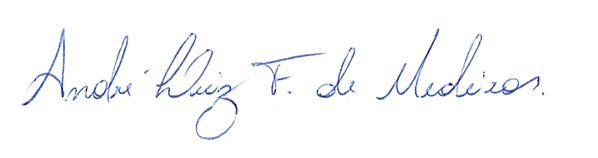 _______________________________________________                  BRAZ ROBSON DE MEDEIROS BRITOVEREADOR - AUTOR